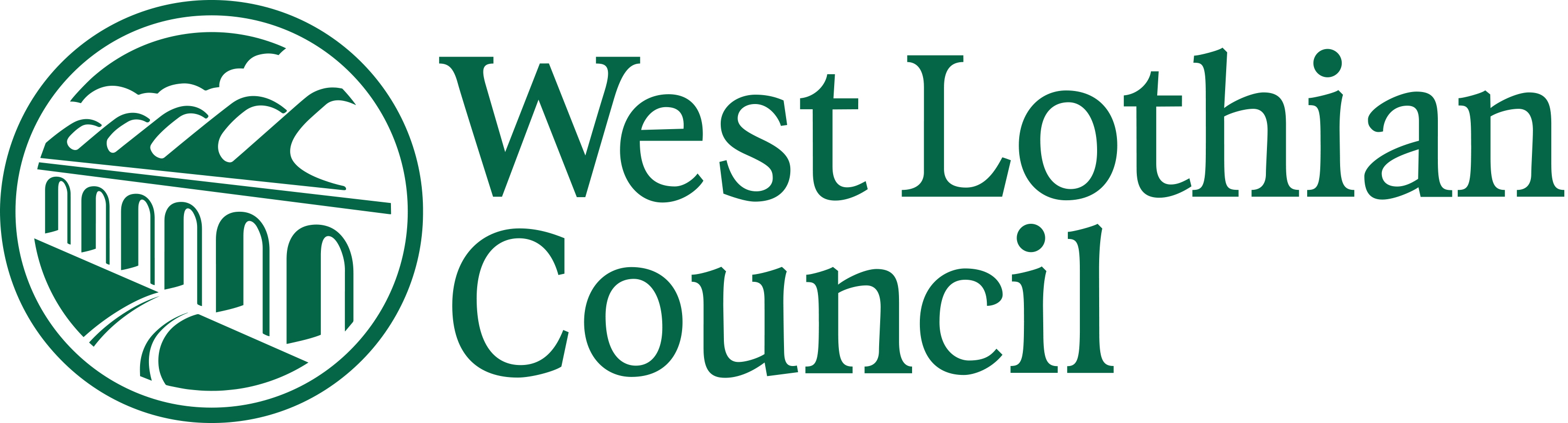 West Lothian CouncilGala and Similar Annual Events Fund Grant SchemeGuidance Notes for ApplicantsGENERALWhat is the Gala and Similar Annual Events Fund?Every year the council agrees a sum of money to be allocated to organisations that provide a gala or similar traditional style annual event for residents of a town, village or locality in West Lothian. The money awarded to successful applicants is to be used as a financial contribution towards the cost of providing a gala or similar traditional annual event.What is a gala or similar annual traditional event?A gala or similar annual traditional event is a recognised community-organised event open to the whole community in a town, village or locality, occurring on an annual basis on a specific day, or during a specific week or weekend during the gala / festival season between May to September in any given year.What is a locality?A “locality” is defined as a distinct geographic area generally within a town or village. For example, Deans is a defined locality in the town of Livingston and Parkhead is a defined locality in the town of West Calder.GRANTHow is the grant calculated?A payment of £500 will be paid to each successful applicant to the fund. In addition to this initial payment any remaining budget is then divided per capita between all successful organisations in line with their respective town, village or locality’s population (based currently on population figures from the National Records Scotland, 2020 Mid-year estimate). For Example: 	Step 1: Overall Budget: £40,000Groups Applied: 20 (Total Allocated: £500 x 20 = £10,000)Step 2: Total population all groups applied for: 90,000 people. (£30,000 divided by 90,000 people = per capita of £0.33)Total Spend: £40,000Based on the above example Group X applies for their locality with a population of 5,000 people. They will receive: £500 + £1,650 (5,000 * £0.33) totalling £2,150.What is it to be used for?The money is to be used by eligible organisations as a contribution to the overall costs of providing a gala or similar traditional event for residents of a town, village or locality in West Lothian. When is it be used?The money will be used during the gala/festival season, May to September in any given year.WHO CAN APPLY TO THE FUNDWho can apply to the fund?Gala committees and other constituted organisations can apply to the fund (see Eligibility Criteria below). Eligible organisations who have applied previously will be contacted and invited to apply to the fund (see Eligibility Criteria below). Can new organisations apply to the fund?New organisations can apply to the fund. If a new organisation wants to apply to the fund they need to contact the authorised officer in the first instance (see contact details below). Please contact Graham Whitelaw at 01506 28 11 01 or e-mail graham.whitelaw@westlothian.gov.uk .Who cannot apply to the fund?Any organisation that does not meet the eligibility criteria (see below) cannot apply to the fund.ELIGIBILITY CRITERIAAll awards of grant are subject to the applicant fulfilling the following eligibility criteria:Applications to the fund must be linked to a town, village or locality’s population in West Lothian; Applications to the fund must be for the provision of a gala or similar annually occurring traditional event that will take place during the gala/festival season, May to September in any given year (see above for definition of a gala or similar traditional event); An application from a new non-gala group will only be considered if their event took place on the two previous and consecutive years prior to application; Applicants to the fund must be able to show that they are constituted and have a bank account in the name of the organisation and must be able to provide the supporting information requested at the time of application. (see How to Apply… below);Applicants to the fund must be able to show that they have public liability insurance cover in place for their event. Most current recognised gala committees are covered by council’s public liability insurance. If this is the case, or you think it is the case, please check with council officers. All other organisations must be able to provide a copy of the organisations certificate of insurance for the event that is being applied for at time of application; andThe council authorised officer shall have the authority to vary, waive or amend items in exceptional circumstances, after receiving approval of the head of service or nominated officer.APPLYING TO THE FUNDOrganisations must apply to the fund using the application form accompanying this guidance note. All applicants must supply the following supporting information with their application to be eligible to receive an award from the fund;A copy of your organisation’s most recent bank statement (no more than 3 months old).A copy of the organisation’s Constitution or Memorandum of Association. (If your organisations has previously submitted a copy and nothing has changed in the last 12 months a further copy may not be required as we will have it on file);A fully completed signed and dated SFO1 form;A copy of the organisations most recent financial statement (accounts / income and expenditure sheet);A copy of the organisations certificate of insurance for the event that is being applied for if applicable; andIf you have received a grant from us in previous years, a monitoring form and supporting evidence must have been completed and returned prior to or with your current application.All applications are to be submitted with all applicable supporting information to Graham Whitelaw at  regenerationteam@westlothian.gov.ukCLOSING DATE FOR APPLICATION TO THE FUNDCompleted applications and all supporting information must be received by the council no later than midnight on Sunday, 18th February 2024. If your application is late your organisation risks not receiving an award from the Fund. The council will only consider late applications in exceptional circumstances.SUCCESSFUL APPLICATIONSIf your organisations application is successful, you will receive an award e-mail detailing the amount that you are to receive from the fund. In addition, you will receive the following document;A copy of the councils Standard Conditions of FundingTo receive your award the above document must be completed and returned to Graham Whitelaw at the above e-mail address along with any additional information requested in your award email. Any delay in returning the document may result in the payment of your award being delayed. If the document is not returned you will not receive an award from the fund. EVENTS COORDINATORShould you require advice or assistance with your event please contact the Events Coordinator. The Events Coordinator is the first point of contact for events in West Lothian. The Events Coordinator also facilitates the Safety Advisory Group meetings with stakeholders to make sure that event organisers have support to stage safe and successful events. The Events Coordinator is Stewart Ness and you can contact him on 07703 161 565 or e-mail events.westlothian@westlothian.gov.ukLICENCES AND PERMISSIONSIt is the responsibility of the organiser to ensure that all licences and permission are in place for their gala or event. Operating a gala or event without the correct licences and permissions in place can be a criminal offence.Some of the most common licences and permissions that apply to galas and other events are:Temporary Public Entertainment LicencePublic Procession NotificationMarket Operator Licence(Note: This list is an example only and other licences/permissions may be required. Please contact the licensing team for more information. To find out more about licences and permissions and to download the correct application forms and guidance for your gala or event use the following link: https://www.westlothian.gov.uk/licensing MONITORINGAll organisations that receive an award from the fund are required to complete a short monitoring form that must be completed and submitted to the council by the end of October in any given year. As part of this monitoring process your organisation will be asked to provide copies of all invoices/receipts to the value of £100 or more. Copies of the monitoring form will accompany your funding award letter. Please ensure that you return the completed monitoring form as if you do not, we may ask you to repay the amount awarded and it could affect future applications to the council.NotesVariation of Award AmountsGiven the mechanism used for calculating grant (above) and the fact the number of organisations that apply to the fund in any given year can vary, so too can the amount of funding that is awarded. For example, if the number of applicants to the fund is increased and they are all successful (and given that the money in the fund and population figures currently used are fixed) the amount awarded to each organisation will be decreased. Conversely, if the number of applicants is reduced the amount awarded will increase. PopulationPopulation figures will always be based on the most up to date information available to West Lothian Council. The figures currently used by the council are the National Records Scotland, 2020 Mid-year estimate.Award CapsIn the event all galas/festival organisations do to not apply to the fund, a cap will be applied to amounts awarded (this figure includes the base £500 and the per capita amount). The cap amount is 25% of overall award per organisation and is based on the amount an organisation would receive if all groups currently listed apply to the scheme (26 organisations).